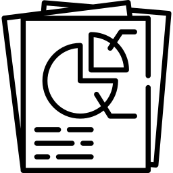 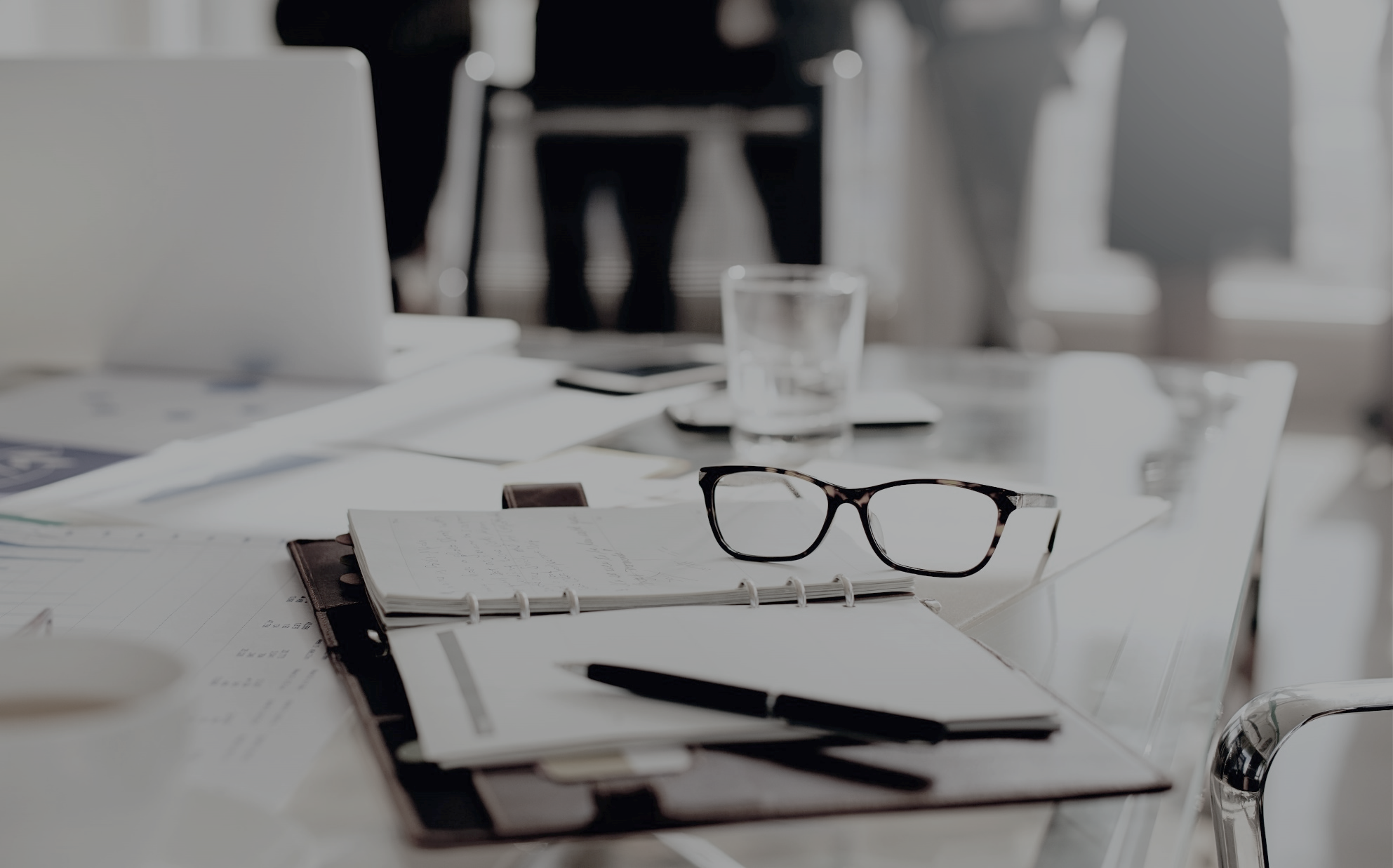 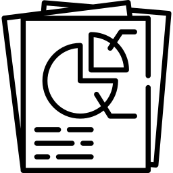 SammanfattningSammanfatta affärsidén med USP. Förklara alltså vilket behov den möter och hur den är speciell. Om ni söker investerare kan ni även lägga till vilken investering ni söker. Beskriv här:Skriftlig PitchMission & VisionSammanfattning av affärsmodell1 StrategiUnder punkterna nedan ger ni en helhetsbild av hur företaget ska lyckas. Ta med undersökningar och liknande som söder resonemangen i de olika delarna. 1.1 Vår idéBeskriv idén. Börja med att förklara vilket problem ni ska lösa eller hur ni ska skapa värde. Fortsätt sedan med varför er tjänst eller produkt är en lämplig lösning. Ni kan även skriva om er vision och mission som guidar företaget framåt. 1.2 Målgrupp och erbjudandeMålgruppBeskriv målgruppen utifrån relevanta grunder. Det kan vara specifika beteenden, livsstilar, värderingar, intressen eller något helt annat. ErbjudandeUtnyttja de fyra P:na för att ge en helhetsbild av ert erbjudande.Product: Förklara vad produkten är och vilka features den har. Inkludera bilder och liknande för att ge ytterligare klarhet. Skriv hur ni planerar att producera produkten. Säljer ni tjänster kan ni göra en liknande beskrivning för tjänster. Place: Hur ska ni distribuera era tjänster eller produkter. Alltså var och hur kommer den nå målgruppen.Promotion: Skriv om hur ni kommunicerar ert budskap och skapar medvetenhet om företaget. Sociala medier, reklam eller något annat. Beskriv även hur kommunikationen relaterar till varumärket ni vill skapa.Price: Hur mycket kommer era tjänster eller produkter kosta? Tänk på att det ska vara i linje med den övergripande strategin. Siktar ni på att vara budget- eller premium?VarumärkeBeskriv strategin för varumärket. Vilka ska ni vara i kundernas ögon? 1.3 MarknadsanalysGör en analys av marknaden för din produkt. Ta upp trender som är av intresse och relatera dem till ert företag. Trenderna det för sig om kan vara av olika karaktär och för att få ett övergripande perspektiv kan ni utnyttja en PESTEL-analys. Kategorierna i en PESTEL är: PoliticalEconomicSocial (exempelvis nya konsumenttrender)TechnologicalEnvironmentalLegalAlla kategorier är inte applicerbara för varje företag men det är en god startpunkt för att välja vad ni ska ta med i er analys. 1.4 KonkurrensEgentligen en fortsättning på marknadsanalysen. Här beskriver ni de främsta konkurrenterna. Det är ett bra tillfälle att visa var det finns ett hål i marknaden som ni ska fylla.1.5 Teamet Presentera grundarna och hur era kompetenser gör er lämpliga för företaget. Ta med information om hur ni kompletterar varandra. Inkludera om ni kommer behöva anställa fler eller outsourca processer. Här kan ni även ta med ett organisationsschema.1.6 TidsplanGör en tidslinje och beskriv när ni planerar att genomföra olika delar av strategin och när ni når milstolpar. Se till att den är trovärdig och rimlig. 1.7 SWOTI en SWOT tar ni upp styrkor, svagheter, möjligheter och hot. Det ger en övergripande bild genom att sammanfatta strategin. 1.8 RiskerI SWOT: en kommer ni se svagheter och hot. De innebär risker. Beskriv dem och förklara hur ni hanterar dem. 2 Finansiell informationI den här delen visar ni att företaget har en chans att överleva ekonomiskt. NI kan inleda med att beskriva intressanta punkter. Till exempel: Om ni behöver ta in kapital. Hur mycket kapital ägarna lägger in. När ni blir vinstdrivande.Intressanta insikter från budgetarna. Vad eventuell investering används till. Vi rekommenderar att ni gör budgeten i Excel. Där kan ni enkelt göra interaktiva budgetar så att ändringar av en variabel påverkar hela budgeten.2.1 BeräkningsgrunderVilka siffror använder ni i beräkningarna? Ta med sådant som estimerad produktionskostnad, försäljningspris och volymer. 2.2 Resultatbudget En resultatbudget visar när ni kommer generera vinst.Läs mer: https://www.ageras.se/ordlista/resultaträkning 2.3 BalansbudgetViktigt att ta med för att visa hur företaget är finansierat. Läs mer: https://www.ageras.se/ordlista/balansrakning 2.4 KassaflödesanalysEn vanlig anledning till att företag misslyckas är att de får slut på cash. Gör en kassaflödesanalys för att visa hur ni undviker det. Läs mer: https://www.ageras.se/ordlista/kassaflode 2.5 Break-even budgetEn break even visar hur många enheter ni måste sälja för att gå med vinst.3 BilagorHär kan du inkludera sådant som är intressant för investerare men som inte är viktigt nog för att ta med i huvudtexten. Det kan tillexempel vara mer detaljerade resultat från kundundersökningar du hänvisat till tidigare i affärsplanen.STRENGTHSStyrkor: De fördelar organisationen eller personen i fråga har i förhållande till situationen, t.ex.man är marknadsledaregoda resurserbra kompetensWEAKNESSESSvagheter: De nackdelar organisationen eller personen i fråga har i förhållande till situationen, t.ex.okänd bland kundernadålig kvalitet på produktenhöga priserOPPORTUNITIESMöjligheter: De fördelar som situationen erbjuder organisationen eller personen i fråga t.ex.ekonomiskt klimat (låg eller högkonjunktur)demografiska förändringar (åldersfördelning, socialklass)teknik (nya uppfinningar)THREATSHot: De nackdelar som situationen erbjuder organisationen eller personen i fråga t.ex.konkurrenternas aktivitet (ny lansering av en produkt)demografiskapolitiska